Al Dirigente ScolasticoIstituto Comprensivodi  BOVEZZOIl/La sottoscritto/aCognome ___________________Nome_________________ nato a _______________il_______________________ residente a__________________Via_____________________________________ Tel: _______________________CF:____________________ documento di identificazione _______________________________________________in qualità di: (barrare la casella che interessa) diretto interessato (specificare)______________________________________________________ legale rappresentante (allegare documentazione) legale di fiducia (allegare delega) procuratore (allegare procura)CHIEDEai sensi dell’art. 22 e seguenti della L. 241/90 e successive modifiche e integrazioni di potere esercitare il proprio diritto d’accesso ai documenti amministrativi mediante:(barrare la casella che interessa) consultazione della documentazione amministrativa consultazione ed estrazione copia di documentazione in carta libera consultazione ed estrazione copia di documentazione conforme all’originale (in marca da bollo)Dei documenti amministrativi relativi alla pratica:______________________________________________________________________________________________(specificare gli elementi identificativi)Documenti richiesti __________________________________________________________________________________________________________________________________________________________________________________________________________________________________________________________________________________________per i/il seguente/i specifico/i motivo/i:_______________________________________________________________________________________________________________________________________________________________________________________________________________________________________________________________________________________DICHIARA(consapevole che ai sensi dell’articolo 76 del D.P.R. n. 445/2000 chiunque rilasci dichiarazioni mendaci, formi atti falsi o ne faccia uso nei casi previsti dalla stessa normativa, è punito ai sensi del codice penale e delle leggi speciali in materia e che i benefici eventualmente conseguiti in seguito al provvedimento emanato sulla base di dichiarazioni non veritiere, decadono).- che, ai sensi del comma 1, lett. b) dell’art. 22 della legge 7/8/1990 n. 241, sussiste il seguente interesse diretto, concreto e attuale inerente ad una situazione giuridicamente tutelata e collegata al documento al quale è chiesto l’accesso:_______________________________________________________________________________________________________________________________________________________________________________________________________________________________________________________________Data: _____________________________                  (Firma)                                                                             _________________________________________INFORMATIVA TRATTAMENTO DATI PERSONALIai sensi D.Lgs. 196/20031. I dati personali forniti saranno oggetto di trattamento da parte dell’Istituto Comprensivo di Bovezzo per il perseguimento delle sole finalità istituzionali per le quali i dati stessi sono stati forniti.2. Il trattamento dei dati sarà effettuato mediante strumenti informatici oltre che manuali e su supporti cartacei, ad opera di soggetti appositamente incaricati.3. Il titolare del trattamento dei dati è l’Istituto Comprensivo di Bovezzo nel suo complesso. I responsabili del trattamento sono individuati dal Dirigente Scolastico in base alla natura dell’atto.
Ministero dell'Istruzione, dell'Università e della Ricerca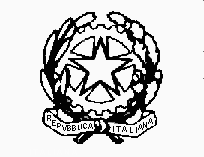 ISTITUTO COMPRENSIVO STATALE DI BOVEZZOVia Canossi, 2 - 25073 Bovezzo (Bs) – Tel/Fax 030 2711398 – Tel.030 2091455e-mail: icbovezzo@provincia.brescia.it – bsic836004@istruzione.it C.F. 98092870173 – C.M. BSIC836004 - BSIC836004@pec.istruzione.itwww.icbovezzo.gov.itISTANZA DI ACCESSO AGLI ATTI(ai sensi della L. 241/90 e del D.P.R. 352/92)RICEVUTA Si attesta che l’istanza presentata dal Sig. _______________________________________________________ è stata acquisita agli atti della scuola con Prot. n. ______________________________ del _________________ TIMBRO DELL’ISTITUTO E FIRMA DEL RESPONSABILE _____________________________